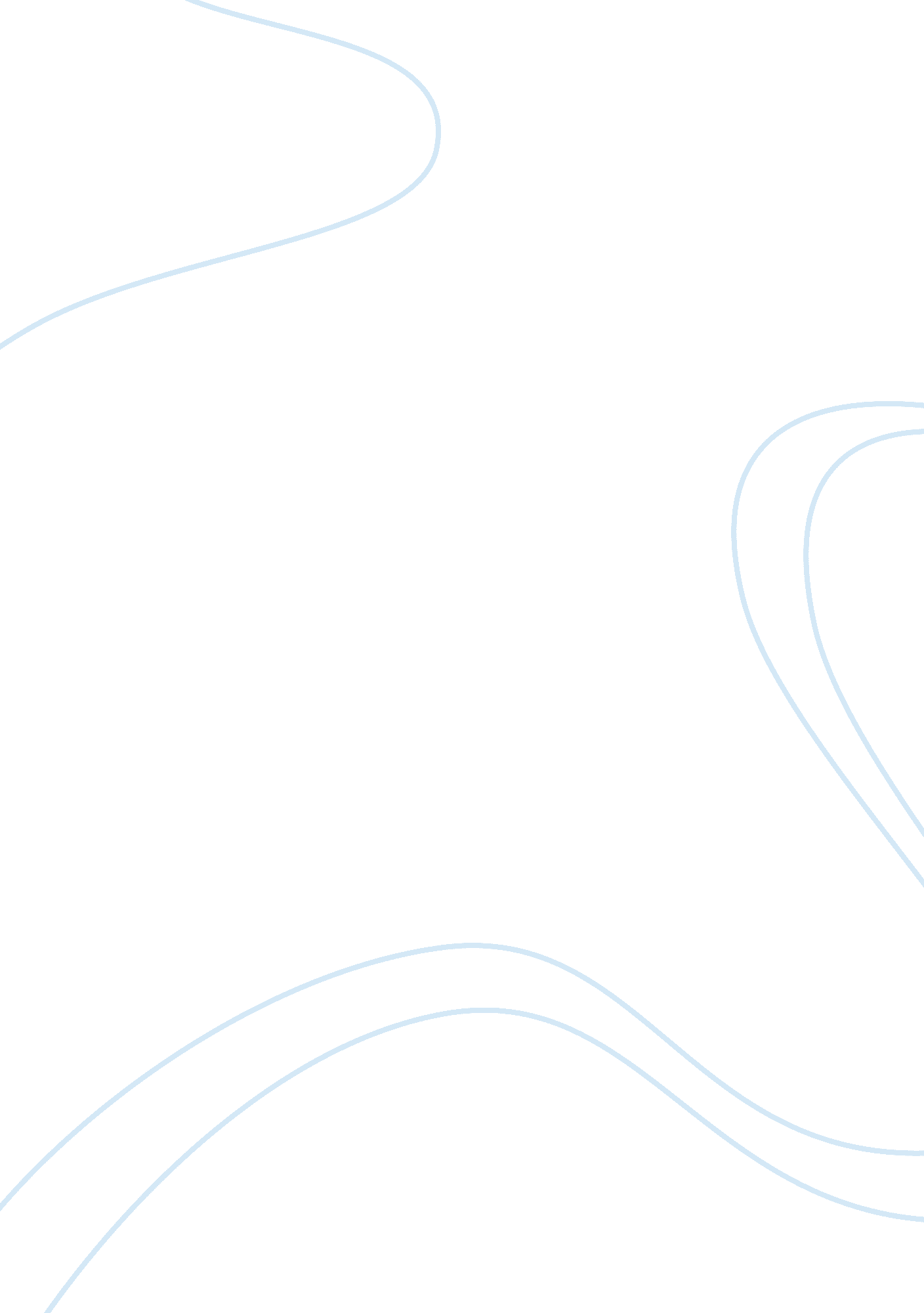 Integration and reflectionFinance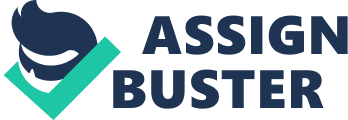 Integration and Reflection The and various modules within has helped me immensely understanding the nitty-gritty of the Myknowledge and ability to take appropriate financial decisions has improved significantly compared to the period before taking this course. 
I would say that I have performed in the class reasonably well; however, there is considerable scope for improvement in my performance. It is sufficiently clear to me that learning is a dynamic process; the more one applies this knowledge in personal and professional life the more favorable results are likely to be achieved. 
I feel that couple of more complicated real life situations as usually encountered in the industries could help me sharpening my abilities. I am curious to know how increase and decrease in money supply dictates interest rates. For example, the US witnessed very high interest rates in 1980s due to low money supply but post 2008 financial crisis, the country experienced very low interest rates. The question important to me is that how far this is related to money supply? I know that it has more to do with economics rather than finances yet it appears to me that forecasting future interest rates is a way to settle discounting rates more appropriately as it largely dictates the present value of the future streams of revenue. 
It is absolutely clear to me that the learning in this course such as IRR, capital budgeting, importance and calculation of present value by considering most appropriate discounting rate, necessity of selecting appropriate capital structure for enhancing shareholders value and many other financial measures are critical for understanding and spearheading the growth of company under consideration. 
In short, the entire course has improved my worth a lot and I am pretty sure that the knowledge that I have gained in this course will help me in my professional and personal life, especially where finance-related decision making process is involved. 
Reference 
Myers, D. (2014). Time Value of Money: Determining Your Future Worth. Retrieved January 
25, 2014 from http://www. investopedia. com/articles/fundamental-analysis/09/net-present-value. asp 